RICHIESTA DI ISCRIZIONE * **25 febbraio, 29 febbraio, 10 marzo 2016  - TUTTI UGUALI E TUTTI DIVERSI: IL DIRITTO ALLO STUDIO DELL'ALUNNO ADOTTATONOME: ______________________________________________________________________COGNOME: ______________________________________________________________________MAIL: ______________________________________________________________________TELEFONO: ______________________________________________________________________GRADO SCOLASTICO DI INSEGNAMENTO: ______________________________________________________________________ISTITUTO SEDE DI SERVIZIO: ______________________________________________________________________INDIRIZZO ISTITUTO SEDE DI SERVIZIO: ______________________________________________________________________* inviare compilata in tutti i suoi campi entro il 15 febbraio 2016 a:famiglieincamminoperlascuola@gmail.com . I docenti ammessi riceveranno mail di conferma entro il 21 febbraio 2016.** è previsto il rilascio di un attestato di partecipazione per frequenze di almeno 4 ore su l totale di 6 ore.ORGANIZZATO DAIN COLLABORAZIONE CONFAMIGLIE IN CAMMINO PER LA SCUOLA	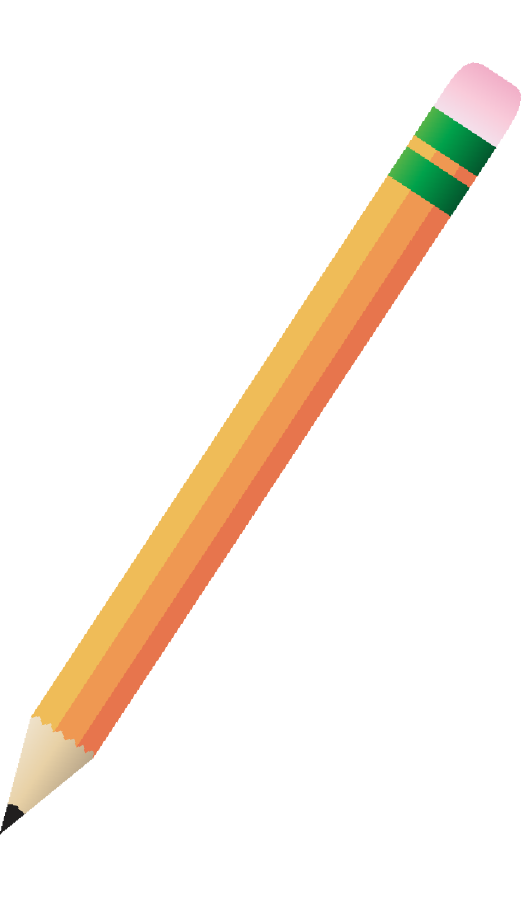 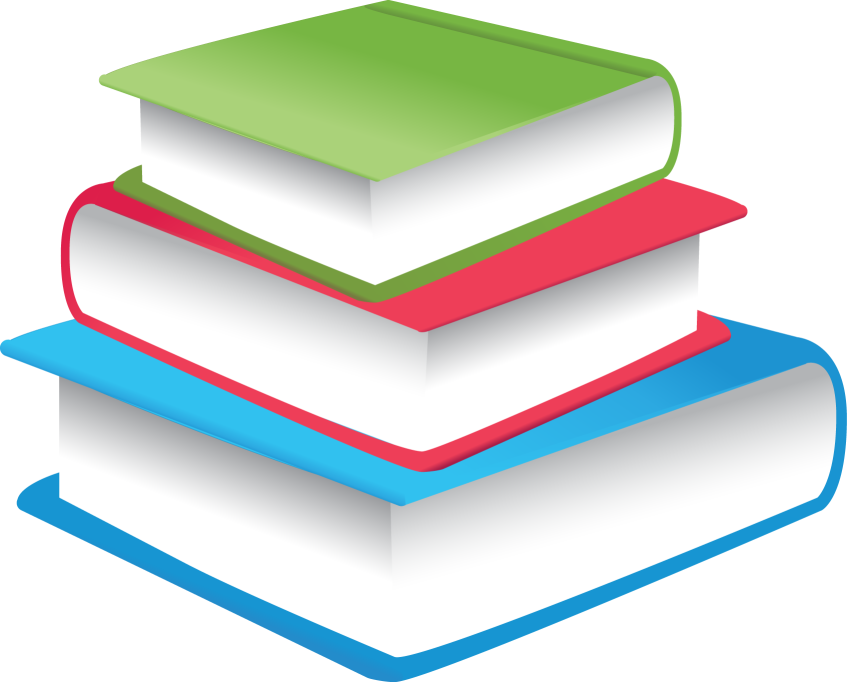 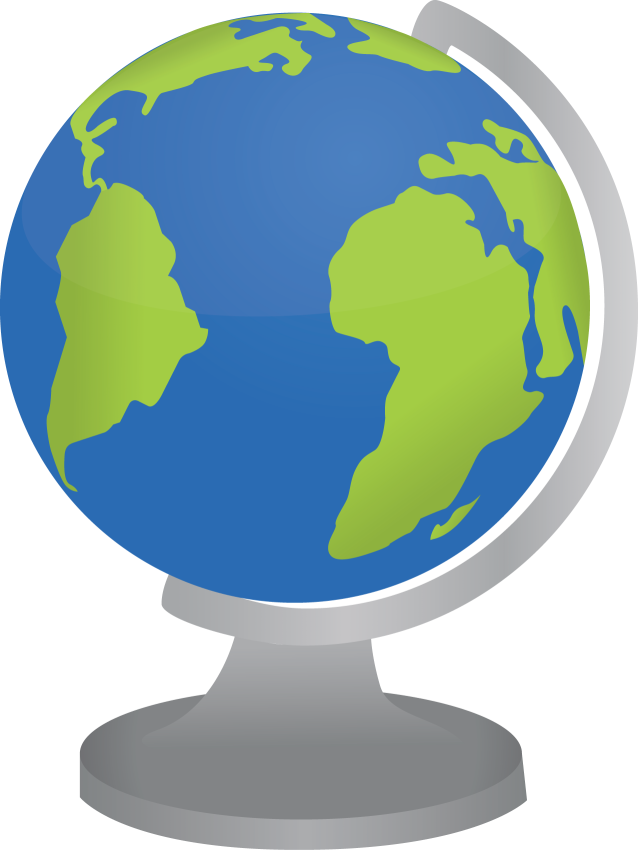 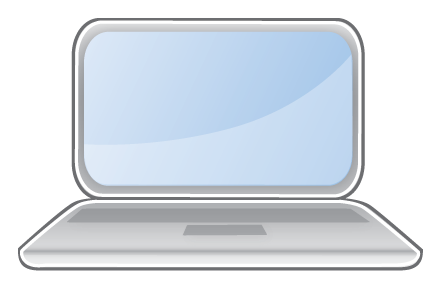 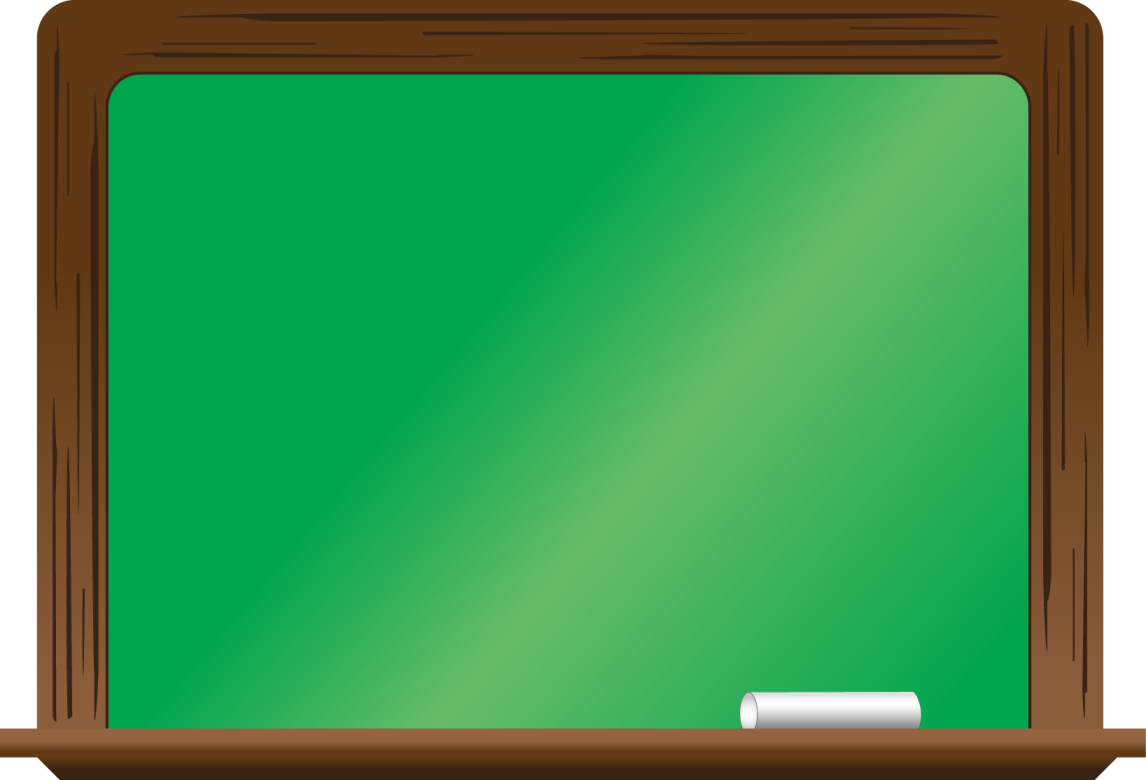 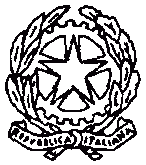 MINISTERO DELL’ISTRUZIONE, DELL’UNIVERSITÀ E DELLA RICERCA          UFFICIO SCOLASTICO REGIONALE PER IL VENETO       DIREZIONE GENERALE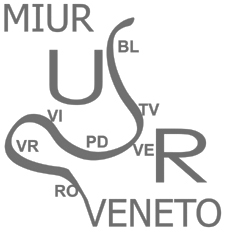          Ufficio I - Ufficio scolastico di VeneziaI.C.  “V.LE SAN MARCO”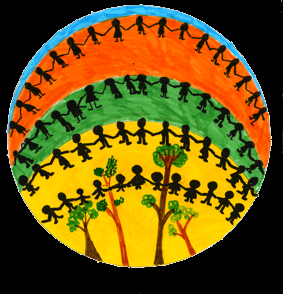 